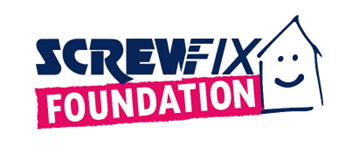 Bristol based charity, Ubuntu Play and Creative Therapies CIC, to support more children with funds from the Screwfix Foundation   Ubuntu Play and Creative Therapies CIC supports children in one-to-one child-centred play sessions to enable them to approach their difficult thoughts and emotions. With a grant of £2785 from the Screwfix Foundation, the charity has created an additional therapy room.  Set up in 2013, The Screwfix Foundation has raised over £13m and helped over 2,600 local registered charities and not-for-profit organisations in need across the UK.  Ubuntu Play and Creative Therapies CIC, based in Bristol, is celebrating after receiving £2,785 worth of funding from the Screwfix Foundation, the charity which supports not-for-profit organisations and charities in need across the UK to fix, maintain and improve properties and facilities.   At Ubuntu Play and Creative Therapies CIC, they understand the importance of play and trust in children's ability to lead their own healing process. Providing child-centred sessions, children who suffer from anxiety or depression or have experienced difficult life events aren't required to use words to describe what is troubling them, but are given space to express their thoughts, emotions and worries through play and creative activities. This enables them to approach their difficult thoughts and emotions at their own pace and at a safe emotional distance.  With only one large room available for sessions, therapists can support one child at a time, meaning that 10 to 12 children can be supported per week, based on shifts and availabilities.  The Screwfix Foundation decided to support Ubuntu Play and Creative Therapies CIC in creating an additional therapy room. The project comes from a considerable rise in demand for support, especially over the last few years. Beth Cawte, Co-director of Ubuntu Play and Creative Therapies CIC, said: “We are so thankful for the funding we have received from the Screwfix Foundation. It has enabled us to increase our capacity to support more children and create two lovely new playrooms. The number of referrals we receive is increasing, so it will enable us to provide more prompt therapy for those children and families in need of support.”Claire Flory, Screwfix Foundation Manager said: “What Ubuntu Play and Creative Therapies CIC does is vital for the local community. The much-needed funding used to create an additional therapy room will be key to help even more children who need support. We are proud to see that our donation has gone towards such an important project, for the benefit of those in need”.  Set up in 2013 after recognising the need to give back, the Screwfix Foundation has donated over £13m for good causes and helped over 2,600 local registered charities and not-for-profit organisations across the UK. Charities and not-for-profit organisations with relevant projects are invited to apply online for a share of the funding at screwfixfoundation.com.To know more about fundraising events and charities helped, keep an eye on Facebook and Instagram. - ENDS - ABOUT THE SCREWFIX FOUNDATION:Set up in 2013 after recognising the need to give back, the Screwfix Foundation is a grant-giving charity with the clear purpose to support local charities and not-for-profit organisations in need across the UK by fixing, maintaining, and improving community facilities and homes.Thanks to the generosity of Screwfix customers and staff, the Screwfix Foundation raises money throughout the year with activities in store, charity champions’ missions, Foundation weeks and raffles.Currently, the Screwfix Foundation offers local registered charities and not-for-profit organisations funding up to the region of £5,000. All applications are reviewed individually by the team in March, June, September, and December. Please, see here full eligibility criteria.Local registered charities and registered not for profit organisations are welcome to apply for funding from The Screwfix Foundation by completing an application form available on www.screwfixfoundation.com.In addition to supporting local communities in need, a proportion of the funds raised through The Screwfix Foundation are donated to its charity partner, Macmillan Cancer Support to their home improvement programme, which helps people suffering from cancer in financial need with minor home improvements.  Since 2013, the Screwfix Foundation has helped over 2,600 local charities and not-for-profit organisations and raised over £13 million.to date, more than £700,000 has been donated to the Macmillan Grant Scheme which provides home improvements for those affected by cancer.   Through Screwfix’s partnership with micro-donation charity Pennies, The Screwfix Foundation has received more than 34 million micro-donations from customers rounding up their online orders, raising over £5million for charity.People can see all the charities the Screwfix Foundation has supported here.